Méthode Troponine I Hypersensible Vidas3 Biomérieux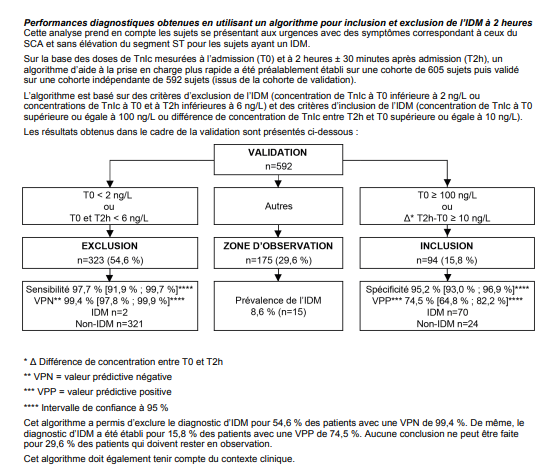 